Publicado en Alicante el 21/06/2024 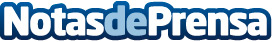 La Junta Directiva de AEFA muestra su apoyo al Banco Sabadell y renueva su colaboración para facilitar la continuidad de la empresa familiarLa firma del acuerdo se ha producido después de una reunión en la que se han dado a conocer las perspectivas económicas para la provincia de Alicante en los próximos meses Datos de contacto:AinhoaAEFA965203092Nota de prensa publicada en: https://www.notasdeprensa.es/la-junta-directiva-de-aefa-muestra-su-apoyo-al Categorias: Nacional Finanzas Valencia Actualidad Empresarial http://www.notasdeprensa.es